Fens Primary Home LearningYear 1 Week beginning 20th April 2020Here are some suggested activities Fens Primary Home LearningYear 1 Week beginning 20th April 2020Here are some suggested activities  Complete Reading comprehension 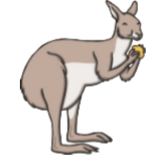 “How the Kangaroos got their tails”. See attached PDF Write 10 facts about kangaroosWhat is their habitat?What do they eat? Are they a carnivore, herbivore or omnivore? OrDesign a fact file or poster about Kangaroos GrammarFind a picture of a Kangaroo and create a list of adjectives to describe a kangaroo e.g. brown, long ears etc...Art Create a drawing of a kangarooPaint a kangarooUse junk modelling to create your own kangaroo PEKangaroos: The purpose of the game is to practise jumping and landing safely, taking off from two feet and landing safely on two feet with control. Give instructions to the children for the following actions: Kangaroo, over the bush (the children to jump as high as they can)Kangaroos, side to side (the children jump and land with both their feet together) Kangaroos, fast as you can (children make fast, small jumps)Kangaroos, slow (slow, bigger jumps landing softly) Maths Download Kangaroo Maths Facts sheet 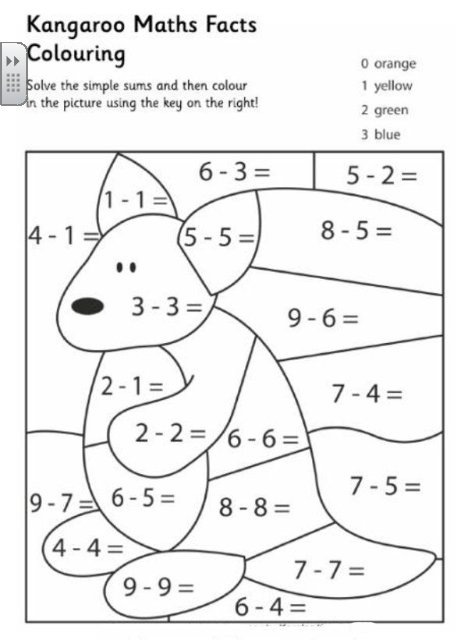 